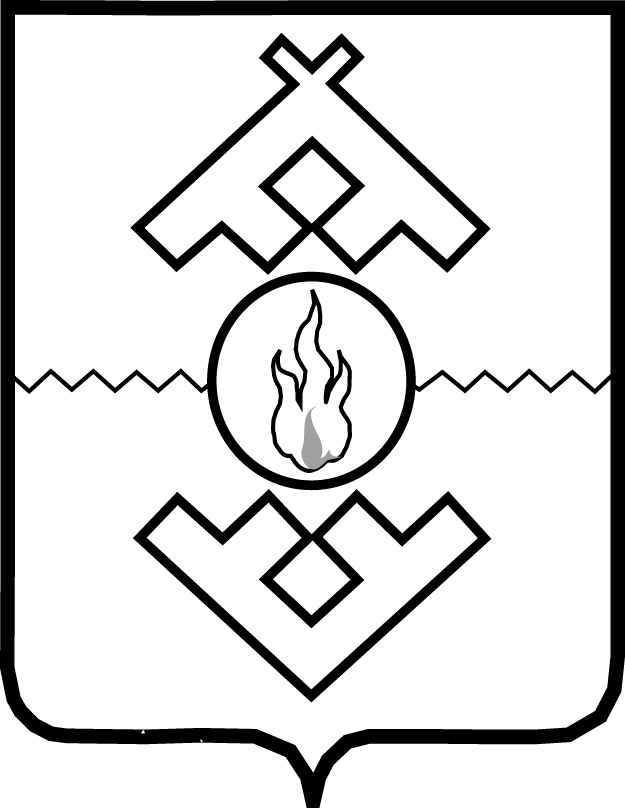 Государственная инспекция строительного и жилищного надзора Ненецкого автономного округаПРИКАЗот «____» ___________________ г. № _____г. Нарьян-МарО внесении изменений в приказ Госстройжилнадзора НАО от 09.04.2015 № 32«Об утверждении административного регламента исполнения государственной функции по осуществлению лицензионного контроля предпринимательской деятельности по управлению многоквартирными домами на территории Ненецкого автономного округа»В соответствии с законом Ненецкого автономного округа от 03.02.2006 № 673-оз «О нормативных правовых актах Ненецкого автономного округа», постановлением Администрации Ненецкого автономного округа от 30.09.2011 № 216-п «О разработке и утверждении административных регламентов осуществления регионального государственного контроля (надзора) и административных регламентов предоставления государственных услуг», ПРИКАЗЫВАЮ:1. Внести в приказ Госстройжилнадзора НАО от 09.04.2015 № 32 «Об утверждении административного регламента исполнения государственной функции по осуществлению лицензионного контроля предпринимательской деятельности по управлению многоквартирными домами на территории Ненецкого автономного округа» (в редакции приказов Госстройжилнадзора НАО от 05.05.2015 № 53, от 11.08.2015 № 74, от 27.11.2015 № 97, от 08.06.2016 № 47, от 14.04.2017 № 68, от 18.05.2017 № 80, от 13.07.2017         № 113, от 26.02.2018 № 7, от 11.04.2018 № 11, от 28.06.2018 № 18), изменения согласно Приложению к настоящему приказу.2. Установить, что подпункт «з» пункта 7.1 Административного регламента исполнения осуществления лицензионного контроля предпринимательской деятельности по управлению многоквартирными домами на территории Ненецкого автономного округа подлежит применению с 1 марта 2019 года.3. Настоящий приказ вступает в силу через десять дней со дня его официального опубликования.Начальник Инспекции		                	 			        Т.П. СергееваПриложение к приказу Госстройжилнадзора НАО от «___» _______ 2018 г. № ____ «О внесении изменений в приказ Госстройжилнадзора НАО от 09.04.2015 № 32 «Об утверждении административного регламента исполнения государственной  функции по осуществлению лицензионного контроля предпринимательской деятельности по управлению многоквартирными домами на территории Ненецкого автономного округа»Изменения в приказ Госстройжилнадзора НАО от 09.04.2015 № 32 «Об утверждении административного регламента исполнения государственной  функции по осуществлению лицензионного контроля предпринимательской деятельности по управлению многоквартирными домами на территории Ненецкого автономного округа»1. В наименовании приказа слова «исполнения государственной функции по осуществлению» заменить словами «осуществления».2. Преамбулу изложить в следующей редакции:«Руководствуясь положениями Федерального закона от 26.12.2008      № 294-ФЗ «О защите прав юридических лиц и индивидуальных предпринимателей при осуществлении государственного контроля (надзора) и муниципального контроля», Федерального закона от 04.05.2011 № 99-ФЗ «О лицензировании отдельных видов деятельности», в соответствии с постановлением Правительства Российской Федерации от 16.05.2011 № 373 «О разработке и утверждении административных регламентов осуществления государственного контроля (надзора) и административных регламентов предоставления государственных услуг», приказом Министерства строительства и жилищно-коммунального хозяйства Российской Федерации от 28.10.2014 № 657/пр «Об утверждении методических рекомендаций по разработке административного регламента предоставления государственной услуги по лицензированию предпринимательской деятельности по управлению многоквартирными домами, административного регламента исполнения государственной функции по лицензионному контролю, форм документов, используемые при лицензировании предпринимательской деятельности по управлению многоквартирными домами», постановлением Администрации Ненецкого автономного округа от 30.09.2011 № 216-п «О разработке и утверждении административных регламентов осуществления государственного контроля (надзора) и административных регламентов предоставления государственных услуг» приказываю:».3. В пункте 1 слова «исполнения государственной функции по осуществлению» заменить словами «осуществления».4. В административном регламенте:1) слова «Приложение к приказу Госстройжилнадзора НАО от 09.04.2015 № 32 «Об утверждении административного регламента исполнения государственной функции по осуществлению лицензионного контроля предпринимательской деятельности по управлению многоквартирными домами на территории Ненецкого автономного округа» заменить словами «Приложение к приказу Госстройжилнадзора НАО от 09.04.2015 № 32 «Об утверждении административного регламента осуществления лицензионного контроля предпринимательской деятельности по управлению многоквартирными домами на территории Ненецкого автономного округа»;2) в наименовании слова «исполнения государственной функции по осуществлению» заменить словами «осуществления»;3) в наименовании заголовка перед пунктом 1 слова «государственной функции» заменить словами «государственного контроля (надзора)»;4) пункт 1 изложить в следующей редакции:«1. Настоящий Административный регламент регулирует осуществление лицензионного контроля предпринимательской деятельности по управлению многоквартирными домами на территории Ненецкого автономного округа (далее - лицензионный контроль).»;5) в наименовании заголовка перед пунктом 2 слова «исполняющего государственную функцию» заменить словами «осуществляющего государственный контроль (надзор)»;6) в пункте 3 слова «Государственная функция исполняется» заменить словами «Лицензионный контроль осуществляется»;7) в наименовании заголовка перед пунктом 4 слова «исполнение государственной функции» заменить словами «осуществление государственного контроля (надзора)», после пятого абзаца дополнить абзацем следующего содержания:«Постановлением Правительства Российской Федерации от 28.10.2014 № 1110 «О лицензировании предпринимательской деятельности по управлению многоквартирными домами» (Официальный интернет-портал правовой информации http://www.pravo.gov.ru, 30.10.2014);»;8) в пункте 4 слова «Исполнение государственной функции» заменить словами «Осуществление лицензионного контроля»;9) пункт 7 изложить в следующей редакции:«7. Лицензионными требованиями, предъявляемыми к лицензиату, являются:1) соблюдение требований, предусмотренных частью 2.3 статьи 161 Жилищного кодекса Российской Федерации;2) исполнение обязанностей по договору управления многоквартирным домом, предусмотренных частью 2 статьи 162 Жилищного кодекса Российской Федерации;3) соблюдение требований, предусмотренных частью 3.1 статьи 45 Жилищного кодекса Российской Федерации;4) соблюдение требований, предусмотренных частью 7 статьи 162 и частью 6 статьи 198 Жилищного кодекса Российской Федерации.Лицензионными требованиями, предъявляемыми к соискателю лицензии, являются соблюдение требований, установленных пунктами 1 – 5 части 1 статьи 193 Жилищного кодекса Российской Федерации.»;10)  дополнить пунктом 7.1 следующего содержания:«7.1. К грубым нарушениям лицензионных требований относятся:а) нарушение лицензионного требования, предусмотренного подпунктом «а» пункта 3 Положения о лицензировании предпринимательской деятельности по управлению многоквартирными домами, утвержденного Постановлением Правительства Российской Федерации от 28.10.2014 № 1110 «О лицензировании предпринимательской деятельности по управлению многоквартирными домами» (далее – Положение № 1110), повлекшее причинение вреда жизни или тяжкого вреда здоровью граждан, которое подтверждено вступившим в законную силу решением суда;б) нарушение лицензионного требования, предусмотренного подпунктом «а» пункта 3 Положения № 1110, в части непроведения лицензиатом испытаний на прочность и плотность (гидравлических испытаний) узлов ввода и систем отопления, промывки и регулировки систем отопления, выполняемых в целях надлежащего содержания систем теплоснабжения (отопление, горячее водоснабжение) в многоквартирных домах;в) нарушение лицензионного требования, предусмотренного подпунктом «а» пункта 3 Положения № 1110, в части незаключения в течение 30 календарных дней со дня начала исполнения договора управления многоквартирным домом договоров о выполнении работ в целях надлежащего содержания систем внутридомового газового оборудования в соответствии с требованиями, установленными Правилами пользования газом в части обеспечения безопасности при использовании и содержании внутридомового и внутриквартирного газового оборудования при предоставлении коммунальной услуги по газоснабжению, утвержденными постановлением Правительства Российской Федерации от 14.05.2013 № 410 «О мерах по обеспечению безопасности при использовании и содержании внутридомового и внутриквартирного газового оборудования», выполнении работ по эксплуатации, в том числе по обслуживанию и ремонту лифтов, подъемных платформ для инвалидов в соответствии с требованиями, установленными Правилами организации безопасного использования и содержания лифтов, подъемных платформ для инвалидов, пассажирских конвейеров (движущихся пешеходных дорожек) и эскалаторов, за исключением эскалаторов в метрополитенах, утвержденными постановлением Правительства Российской Федерации от 24.06.2017 № 743 «Об организации безопасного использования и содержания лифтов, подъемных платформ для инвалидов, пассажирских конвейеров (движущихся пешеходных дорожек), эскалаторов, за исключением эскалаторов в метрополитенах», за исключением случая выполнения работ по эксплуатации, в том числе по обслуживанию и ремонту лифтов, подъемных платформ для инвалидов, управляющими организациями самостоятельно в соответствии с требованиями, установленными Правилами организации безопасного использования и содержания лифтов, подъемных платформ для инвалидов, пассажирских конвейеров (движущихся пешеходных дорожек) и эскалаторов, за исключением эскалаторов в метрополитенах, утвержденными постановлением Правительства Российской Федерации от 24.06.2017 № 743 «Об организации безопасного использования и содержания лифтов, подъемных платформ для инвалидов, пассажирских конвейеров (движущихся пешеходных дорожек), эскалаторов, за исключением эскалаторов в метрополитенах»;г) нарушение лицензионного требования, предусмотренного подпунктом «б» пункта 3 Положения № 1110, в части незаключения лицензиатом в течение 30 календарных дней со дня начала исполнения договора управления многоквартирным домом договоров с ресурсоснабжающими организациями в целях приобретения коммунальных ресурсов, потребляемых при использовании и содержании общего имущества в многоквартирном доме;д) нарушение лицензионного требования, предусмотренного подпунктом «б» пункта 3 Положения № 1110, в части наличия у лицензиата признанной им или подтвержденной вступившим в законную силу судебным актом задолженности перед ресурсоснабжающей организацией в размере, равном или превышающем 2 среднемесячные величины обязательств по оплате по договору ресурсоснабжения, заключенному в целях обеспечения предоставления собственникам и пользователям помещения в многоквартирном доме коммунальной услуги соответствующего вида и (или) приобретения коммунальных ресурсов, потребляемых при использовании и содержании общего имущества в многоквартирном доме, независимо от факта последующей оплаты указанной задолженности лицензиатом;е) нарушение лицензионного требования, предусмотренного подпунктом «б» пункта 3 Положения № 1110, в части отказа от передачи, осуществляемой в случаях, предусмотренных законодательством Российской Федерации, технической документации на многоквартирный дом и иных связанных с управлением таким многоквартирным домом документов, ключей от помещений, входящих в состав общего имущества в многоквартирном доме, электронных кодов доступа к оборудованию, входящему в состав общего имущества в многоквартирном доме, и иных технических средств и оборудования, необходимых для эксплуатации многоквартирного дома и управления им (далее – техническая документация на многоквартирный дом и иные связанные с управлением таким многоквартирным домом документы, технические средства и оборудование), принявшим на себя обязательства по управлению многоквартирным домом управляющей организации, товариществу собственников жилья, жилищному кооперативу, жилищно-строительному кооперативу, иному специализированному потребительскому кооперативу, а в случае непосредственного управления многоквартирным домом собственниками помещений в таком доме одному из собственников, указанному в решении общего собрания собственников помещений о выборе способа управления многоквартирным домом, или, если такой собственник не указан, любому собственнику помещения в этом доме, либо уклонение от передачи технической документации на многоквартирный дом и иных связанных с управлением таким многоквартирным домом документов, технических средств и оборудования указанным лицам, либо нарушение предусмотренных федеральными законами и принятыми в соответствии с ними иными нормативными правовыми актами Российской Федерации порядка и сроков передачи технической документации на многоквартирный дом и иных связанных с управлением таким многоквартирным домом документов, технических средств и оборудования;ж) нарушение лицензионного требования, предусмотренного подпунктом «г» пункта 3 Положения № 1110, в части непрекращения лицензиатом деятельности по управлению многоквартирным домом в течение 3 дней со дня исключения сведений о таком доме из реестра лицензий субъекта Российской Федерации, за исключением осуществления такой деятельности в соответствии с положениями части 3 статьи 200 Жилищного кодекса Российской Федерации;з) нарушение лицензионного требования, предусмотренного подпунктом «б» пункта 3 Положения № 1110, в части нарушения лицензиатом требований к осуществлению аварийно-диспетчерского обслуживания, предусмотренных пунктом 13 Правил осуществления деятельности по управлению многоквартирными домами, утвержденных постановлением Правительства Российской Федерации от 15.05.2013 № 416 «О порядке осуществления деятельности по управлению многоквартирными домами».»;11) в пункте 9 слова «при исполнении государственной функции» заменить словами «при осуществлении лицензионного контроля»;12) в наименовании заголовка перед пунктом 16 слова «Описание результата государственной функции» заменить словами «Описание результата осуществления государственного контроля (надзора)»;13) в пункте 16 слова «исполнения государственной функции» заменить словами «осуществления государственного контроля (надзора)»;14) после пункта 16 дополнить заголовком и пунктами 16.1 – 16.3 следующего содержания:«Исчерпывающие перечни документови (или) информации, необходимых для осуществления государственного контроля (надзора) и достижения целей и задач проведения проверки16.1. Исчерпывающий перечень документов и (или) информации, истребуемый при осуществлении государственного жилищного надзора лично у проверяемого юридического лица, индивидуального предпринимателя, указан в Приложении № 8 к настоящему Административному регламенту.16.2. Исчерпывающий перечень документов и (или) информации, запрашиваемых и получаемых в ходе проверки в рамках межведомственного информационного взаимодействия от иных государственных органов, органов местного самоуправления либо подведомственных государственным органам или органам местного самоуправления организаций в соответствии с Межведомственным перечнем, указан в Приложении № 9 к настоящему Административному регламенту.16.3. Исчерпывающие перечни документов и (или) информации, указанные в пунктах 16.1, 16.2 настоящего Административного регламента, подлежат истребованию при проведении проверок юридических лиц, индивидуальных предпринимателей с учетом предмета проверки согласно пунктам 7, 7.1 настоящего Административного регламента.»;15) в наименовании раздела II слова «исполнения государственной функции» заменить словами «осуществления государственного контроля (надзора)»;16) в наименовании заголовка перед пунктом 17 слова «об исполнении государственной функции» заменить словами «об осуществлении государственного контроля (надзора)»;17) пункты 17 – 22 изложить в следующей редакции:«17. Информация о порядке осуществления лицензионного контроля предоставляется:1) на официальном сайте Инспекции в информационно-телекоммуникационной сети «Интернет» (http://stroy.adm-nao.ru/) (далее - сайт Инспекции);2) посредством использования средств телефонной связи, в письменной форме по запросам заинтересованных лиц;3) посредством личного обращения заинтересованного лица в Инспекцию.18. Справочная информация, касающаяся осуществления лицензионного контроля (далее – справочная информация), размещается на официальном сайте Инспекции в сети «Интернет», в федеральном реестре и на Едином портале государственных и муниципальных услуг (функций).19. К справочной информации относится:1) место нахождения и график работы Инспекции, ее структурных подразделений;2) справочные телефоны структурных подразделений Инспекции, осуществляющих лицензионный контроль, и организаций, участвующих в осуществлении лицензионного контроля, в том числе, номер телефона-автоинформатора;3) адреса официального сайта, а также электронной почты и (или) формы обратной связи Инспекции в сети «Интернет».20. На сайте Инспекции размещается следующая информация:1) планы проверок;2) информация о результатах проверок, проведенных Инспекцией;3) текст настоящего Административного регламента с приложениями;4) нормативные правовые акты, регламентирующие осуществление лицензионного контроля;5) краткое описание порядка осуществления лицензионного контроля;6) график работы Инспекции;7) почтовый адрес Инспекции;8) номера телефонов, по которым осуществляется информирование по вопросам осуществления лицензионного контроля;9) порядок обжалования решений и действий (бездействия) должностных лиц Инспекции, осуществляющих лицензионный контроль.21. Посредством телефонной связи может предоставляться следующая информация:1) о нормативных правовых актах, регламентирующих вопросы осуществления лицензионного контроля;2) о порядке осуществления лицензионного контроля;3) о сроках осуществления лицензионного контроля;4) о местонахождении и графике работы Инспекции;5) об адресе сайта Инспекции.22. Сведения о ходе осуществления лицензионного контроля, а также информация по иным вопросам предоставляется на основании соответствующего письменного обращения заинтересованного лица.»;18) пункты 23, 24 исключить;19) в наименовании заголовка перед пунктом 25 слова «исполнения государственной функции» заменить словами «осуществления государственного контроля (надзора)»;20) в пункте 28 слова «Исполнение государственной функции» заменить словами «Осуществление государственного контроля (надзора)»;21) пункты 29, 35 признать утратившими силу;22) пункт 36 изложить в следующей редакции:«36. Основанием для включения проверки лицензиата в ежегодный план является истечение в году проведения плановой проверки:1) одного года со дня принятия решения о предоставлении лицензии или о переоформлении лицензии;2) периода времени с даты окончания проведения последней плановой проверки лицензиата, установленного положением о лицензировании.Положение настоящего пункта не распространяется на лицензиатов, деятельность которых о по управлению многоквартирными домами отнесена к категории низкого риска. Плановые проверки в отношении таких лицензиатов не проводятся.»;23) в пункте 81.2:дополнить подпунктами 1.1, 1.2 следующего содержания:«1.1) признания многоквартирного дома аварийным и подлежащим сносу или реконструкции, признания помещений непригодными для проживания, признания помещения подлежащим капитальному ремонту, реконструкции или перепланировке (при необходимости с технико-экономическим обоснованием) в соответствии с установленным Правительством Российской Федерации порядком;1.2) наличия документального подтверждения того, что устранение нарушений, предусмотренных предписанием, возможно только путем капитального ремонта общего имущества в многоквартирном доме, проводимого региональным оператором по капитальному ремонту, владельцем специального счета;»;дополнить абзацем следующего содержания:«Изменение предписания в части срока исполнения после его истечения допускается только при условии одновременного изменения состава предписанных мероприятий.»;24) в наименовании раздела IV слова «исполнением государственной функции» заменить словами «осуществлением государственного жилищного надзора»;25) в наименовании заголовка перед пунктом 88 слова «исполнению государственной функции» заменить словами «осуществлению государственного контроля (надзора)»;26) в пункте 88 слова «исполнению государственной функции» заменить словами «осуществлению лицензионного контроля», слова «исполнения государственной функции» заменить словами «осуществления лицензионного контроля»;27) в наименовании заголовка перед пунктом 89 слова «исполнения государственной функции» заменить словами «осуществления государственного контроля (надзора)»;28) в пункте 89 слова «исполнения государственной функции» заменить словами «осуществления лицензионного контроля»;29) в пункте 90 слова «исполнения государственной функции» заменить словами «осуществления лицензионного контроля», слова «исполняющих государственную функцию» заменить словами «осуществляющих лицензионный контроль»;30) в пункте 91 слова «исполнением государственной функции» заменить словами «осуществлением лицензионного контроля»;31) в наименовании заголовка перед пунктом 93 слова «исполнения государственной функции» заменить словами «осуществления государственного контроля (надзора)»;32) в пунктах 93, 94 слова «исполнения государственной функции» заменить словами «осуществления лицензионного контроля»;33) в наименовании заголовка перед пунктом 95 слова «исполнением государственной функции» заменить словами «осуществлением государственного контроля (надзора)»;34) в пункте 95 слова «исполнением государственной функции» заменить словами «осуществлением лицензионного контроля», слова «при исполнении государственной функции» заменить словами «при осуществлении лицензионного контроля», слова «исполнения государственной функции» заменить словами «осуществления лицензионного контроля»;35) в пункте 96 слова «за исполнением государственной функции» заменить словами «за осуществлением лицензионного контроля», слова «органы власти, уполномоченные на осуществление государственного надзора (контроля)» заменить словом «Инспекцию»;36) в наименовании раздела V слова «исполняющего государственную функцию» заменить словами «осуществляющего государственный контроль (надзор)»; 37) перед пунктом 97 дополнить заголовком следующего содержания:«Информация для заинтересованных лиц об их праве на досудебное (внесудебное) обжалование действий (бездействия) и решений, принятых (осуществляемых) в ходе осуществления государственного контроля (надзора)»;38) перед пунктом 99 дополнить заголовком следующего содержания:«Предмет досудебного (внесудебного) обжалования»;39) перед пунктом 102 дополнить заголовком следующего содержания:«Основания для начала процедуры досудебного (внесудебного) обжалования»;40) перед пунктом 103 дополнить заголовком следующего содержания:«Права заинтересованных лиц на получение информации и документов, необходимых для обоснования и рассмотрения жалобы»;41) перед пунктом 105 дополнить заголовком следующего содержания:«Органы государственной власти и должностные лица, которым может быть направлена жалоба заявителя в досудебном (внесудебном) порядке»;42) перед пунктом 106 дополнить заголовком следующего содержания:«Сроки рассмотрения жалобы»;43) перед пунктом 107 дополнить заголовком следующего содержания:«Результат досудебного (внесудебного) обжалования»;44) приложение № 1 исключить;45) в приложениях №№ 2 – 7 в грифе приложения слова «исполнения государственной функции по осуществлению» заменить словами «осуществления»;46) в приложениях №№ 2 – 7 слова «Тел. 8(81853) 46216; Факс 8(81853) 46298; 8(81853) 48473» заменить словами «Тел. (81853) 2-38-77, 2-19-33, 2-30-39; факс (81853) 2-38-77»;47) дополнить приложением № 8 следующего содержания:«Приложение № 8 к Административному регламенту осуществления лицензионного контроля предпринимательской деятельности по управлению многоквартирными домами на территории Ненецкого автономного округаИсчерпывающий перечень документов и (или) информации, истребуемый при осуществлении лицензионного контроля предпринимательской деятельности по управлению многоквартирными домами на территории Ненецкого автономного округа лично у проверяемого юридического лица, индивидуального предпринимателя1. Технический паспорт на жилое помещение, правоустанавливающие документы на жилое помещение.2. Сведения о нанимателях, арендаторах жилого помещения.3. Договоры аренды, найма жилого помещения.4. Договоры на выполнение работ (оказание услуг) по содержанию и ремонту жилого помещения.5. Сведения об оснащенности многоквартирного дома, жилого помещения приборами учета коммунальных ресурсов.6. Технические паспорта приборов учета коммунальных ресурсов.7. Сведения о составе общего имущества в многоквартирном доме.8. Сведения о состоянии общего имущества в многоквартирном доме.9. Сведения о передаче общего имущества в многоквартирном доме в пользование третьим лицам.10. Сведения и документы о разграничении эксплуатационной ответственности и балансовой принадлежности сетей электро-, тепло-, водоснабжения и водоотведения, информационно-телекоммуникационных сетей.11. Проектная документация (копия проектной документации) на многоквартирный дом.12. Акты текущего, сезонное и внеочередного осмотра общего имущества в многоквартирном доме.13. Сведения о местах для накопления отработанных ртутьсодержащих ламп.14. Сведения о местах накопления твердых коммунальных отходов.15. Сведения о проведении обязательных в отношении общего имущества мероприятий по энергосбережению и повышению энергетической эффективности.16. Сведения и документы об установке и вводе в эксплуатацию коллективных (общедомовых) приборов учета холодной и горячей воды, тепловой и электрической энергии, природного газа.17. Сведения и документы по результатам осмотров, технического обслуживания, поверки и иных мероприятий, связанных с эксплуатацией приборов учета холодной и горячей воды, тепловой и электрической энергии, природного газа.18. Договоры о приобретении холодной воды, горячей воды, электрической энергии, потребляемые при содержании общего имущества в многоквартирном доме, а также об отведении сточных вод в целях содержания общего имущества в многоквартирном доме.19. Сведения о принятии собственниками помещений или ответственными лицами, являющимися должностными лицами органов управления товарищества собственников жилья, жилищного, жилищно-строительного кооператива или иного специализированного потребительского кооператива, решения о соответствии или несоответствии проверяемого общего имущества (элементов общего имущества) требованиям законодательства Российской Федерации, требованиям обеспечения безопасности граждан, а также о мерах (мероприятиях), необходимых для устранения выявленных дефектов (неисправностей, повреждений).20. Документы по учету технического состояния многоквартирного дома (журналы осмотра).21. Решение общего собрания собственников помещений о проведении текущего и (или) капитального ремонта общего имущества в многоквартирном доме.22. Утвержденные собственниками перечень услуг и работ по содержанию и ремонту общего имущества в многоквартирном доме, условия их оказания и выполнения, размер их финансирования.23. Документы (акты) о приемке результатов работ, сметы, описи работ по проведению текущего ремонта, оказанию услуг по содержанию общего имущества собственников помещений в многоквартирном доме.24. Акты осмотра, проверки состояния (испытания) инженерных коммуникаций, приборов учета, механического, электрического, санитарно-технического и иного оборудования, в том числе оборудования для инвалидов и иных маломобильных групп населения, обслуживающего более одного помещения в многоквартирном доме, конструктивных частей многоквартирного дома (крыши, ограждающих несущих и ненесущих конструкций многоквартирного дома, объектов, расположенных на земельном участке, и других частей общего имущества) на соответствие их эксплуатационных качеств установленным требованиям, журнал осмотра.25. Акты проверок готовности к отопительному периоду и выданные паспорта готовности многоквартирного дома к отопительному периоду.26. Инструкция по эксплуатации многоквартирного дома.27. Сведения о наличии (отсутствии) копии кадастрового плана (карты) земельного участка, удостоверенной органом, осуществляющим деятельность по ведению государственного земельного кадастра.28. Сведения о наличии (отсутствии) выписки из Реестра, содержащей сведения о зарегистрированных правах на объекты недвижимости, являющиеся общим имуществом.29. Сведения о наличии (отсутствии) заверенной уполномоченным органом местного самоуправления копии градостроительного плана земельного участка.30. Документы, в которых указываются содержание и сфера действия сервитута или иных обременений, и сведения о наличии заверенного соответствующей организацией (органом) по государственному учету объектов недвижимого имущества плана, на котором отмечены сфера действия и граница сервитута или иных обременений, относящегося к части земельного участка (при наличии сервитута).31. Реестр собственников помещений в многоквартирном доме.32. Список лиц, использующих общее имущество на основании договоров (по решению общего собрания собственников помещений в многоквартирном доме).33. Договоры об использовании общего имущества собственников помещений в многоквартирном доме.34. Документы, связанные с управлением многоквартирным домом, перечень которых установлен решением общего собрания собственников помещений.35. Решения общих собраний собственников о включении в плату за содержание жилого помещения расходов на приобретение объема коммунальных ресурсов, потребляемых при содержании общего имущества в многоквартирном доме, с учетом превышения нормативов потребления соответствующих видов коммунальных ресурсов в целях содержания общего имущества в многоквартирном доме.36. Сведения о направленных собственниками помещений в многоквартирном доме предложениях о размере платы за содержание жилого помещения в многоквартирном доме в целях принятия решения по вопросу об определении размера платы за содержание жилого помещения в многоквартирном доме, в том числе о дате и способе направления таких предложений.37. Решения общих собраний собственников об установлении размера платы за содержание жилого помещения.38. Сведения о размере обязательных платежей и (или) взносов, связанных с оплатой расходов на содержание общего имущества, для собственников помещений, являющихся членами товарищества собственников жилья, жилищного, жилищно-строительного или иного специализированного потребительского кооператива.39. Сведения о размере платы за содержание жилого помещения для собственников помещений, не являющихся членами товарищества собственников жилья, жилищного, жилищно-строительного или иного специализированного потребительского кооператива.40. Сметы доходов и расходов на содержание общего имущества на соответствующий год, утвержденные органами управления товарищества собственников жилья либо органами управления жилищного, жилищно-строительного или иного специализированного потребительского кооператива.41. Направленные собственникам помещений в многоквартирном доме предложения о сроке начала капитального ремонта, необходимом объеме работ, стоимости материалов, порядке финансирования ремонта, сроках возмещения расходов и других предложений, связанных с условиями проведения капитального ремонта, а также сведения о дате и способе направления таких предложений.42. Счета на оплату расходов на установку коллективного (общедомового) прибора учета с указанием общего размера расходов на установку такого прибора учета и доли расходов на установку такого прибора учета, бремя которых несет собственник помещения.43. Решение общего собрания собственников помещений о заключении энергосервисного договора (контракта), направленного на сбережение и (или) повышение эффективности потребления коммунальных ресурсов при использовании общего имущества.44. Энергосервисный договор (контракт), направленного на сбережение и (или) повышение эффективности потребления коммунальных ресурсов при использовании общего имущества.45. Заявление об изменении размера платы за содержание и ремонт жилого помещения.»;48) дополнить приложением № 9 следующего содержания:«Приложение № 9 к Административному регламенту осуществления лицензионного контроля предпринимательской деятельности по управлению многоквартирными домами на территории Ненецкого автономного округаИсчерпывающий перечень документов и (или) информации, запрашиваемых и получаемых в ходе проверки в рамках межведомственного информационного взаимодействия от иных государственных органов, органов местного самоуправления либо подведомственных государственным органам или органам местного самоуправления организаций».№ п/пНаименование документа и (или) информацииНаименование федеральных органов исполнительной власти, органов исполнительной власти субъектов Российской Федерации, органов местного самоуправления, подведомственных данным органам организаций, в распоряжении которых находятся документ и (или) информация1. Документы и (или) информация, находящиеся в распоряжении федеральных органов исполнительной власти и подведомственных им организациях1. Документы и (или) информация, находящиеся в распоряжении федеральных органов исполнительной власти и подведомственных им организациях1. Документы и (или) информация, находящиеся в распоряжении федеральных органов исполнительной власти и подведомственных им организациях1.1Выписка из Единого государственного реестра недвижимости об объекте недвижимостиРосреестр1.2Выписка из Единого государственного реестра недвижимости о переходе прав на объект недвижимостиРосреестр1.3Кадастровый план территорииРосреестр1.4Сведения из Единого государственного реестра юридических лицФНС России1.5Сведения из реестр дисквалифицированных лицФНС России1.6Сведения из Единого государственного реестра индивидуальных предпринимателейФНС России1.7Сведения из единого реестра субъектов малого и среднего предпринимательстваФНС России2. Документы и (или) информация, находящиеся в распоряжении органов исполнительной власти Ненецкого автономного округа и подведомственных им организациях2. Документы и (или) информация, находящиеся в распоряжении органов исполнительной власти Ненецкого автономного округа и подведомственных им организациях2. Документы и (или) информация, находящиеся в распоряжении органов исполнительной власти Ненецкого автономного округа и подведомственных им организациях2.1Договоры найма жилого помещенияДепартамент здравоохранения, труда и социальной защиты населения Ненецкого автономного округа, Казенное учреждение Ненецкого автономного округа «Служба материально-технического обеспечения деятельности органов государственной власти Ненецкого автономного округа»2.2Заключение об оценке соответствия помещения (многоквартирного дома)требованиям, установленным в Положении о признании помещения жилым помещением, жилого помещения непригодным для проживания и многоквартирного дома аварийным и подлежащимсносу или реконструкцииДепартамент строительства, жилищно-коммунального хозяйства, энергетики и транспорта Ненецкого автономного округа2.3Распоряжение с указанием о дальнейшем использовании помещения, сроках отселения физических и юридических лиц в случае признания дома аварийным и подлежащим сносу или реконструкции или о признании необходимости проведения ремонтно-восстановительных работДепартамент строительства, жилищно-коммунального хозяйства, энергетики и транспорта Ненецкого автономного округа2.4Сведения о вводе многоквартирного дома в эксплуатациюДепартамент строительства, жилищно-коммунального хозяйства, энергетики и транспорта Ненецкого автономного округа2.5Сведения об установленных нормативах потребления коммунальных услуг и нормативах потребления коммунальных ресурсов в целях содержания общего имущества в многоквартирном домеДепартамент строительства, жилищно-коммунального хозяйства, энергетики и транспорта Ненецкого автономного округа2.6Выписка из окружного реестра жилищного фонда, признанного непригодным для проживания и/или с высокой степенью износаДепартамент строительства, жилищно-коммунального хозяйства, энергетики и транспорта Ненецкого автономного округа2.7Выписка из реестра квалифицированных подрядных организаций для оказания услуг и (или) выполнения работ по капитальному ремонту общего имущества в многоквартирных домах, расположенных на территории Ненецкого автономного округаДепартамент строительства, жилищно-коммунального хозяйства, энергетики и транспорта Ненецкого автономного округа2.8Сведения об установлении необходимости проведения капитального ремонта общего имущества в многоквартирных домах, расположенных на территории Ненецкого автономного округаДепартамент строительства, жилищно-коммунального хозяйства, энергетики и транспорта Ненецкого автономного округа2.9Сведения об установленных ценах (тарифах) на коммунальные ресурсы, коммунальные услугиУправление по государственному регулированию цен (тарифов) Ненецкого автономного округа2.10Сведения об установленной социальной норме потребления электрической энергии (мощности)Управление по государственному регулированию цен (тарифов) Ненецкого автономного округа2.11Выписка из реестра имущества Ненецкого автономного округаУправление имущественных и земельных отношений Ненецкого автономного округа2.12Сведения о специализированном государственном жилищном фонде Ненецкого автономного округаУправление имущественных и земельных отношений Ненецкого автономного округа2.13Сведения о принятых мерах социальной поддержки по оплате жилого помещения и коммунальных услуг в денежной форме отдельным категориям гражданГосударственное казенное учреждение Ненецкого автономного округа «Отделение социальной защиты населения»2.14Перечень многоквартирных домов, физический износ основных конструктивных элементов (крыша, стены, фундамент) которых превышает 70 %, многоквартирных домов, в которых совокупная стоимость услуг и (или) работ по капитальному ремонту конструктивных элементов и внутридомовых инженерных систем, входящих в состав общего имущества в многоквартирных домах, в расчете на один квадратный метр общей площади жилых помещений превышает стоимость, определенную Администрацией Ненецкого автономного округаДепартамент строительства, жилищно-коммунального хозяйства, энергетики и транспорта Ненецкого автономного округа2.15Порядок управления временно свободными денежными средствами фонда капитального ремонта, формируемого на счете регионального оператора, установленный наблюдательным советом регионального оператораДепартамент строительства, жилищно-коммунального хозяйства, энергетики и транспорта Ненецкого автономного округа2.16Решение об изъятии для государственных нужд земельного участка, на котором расположен многоквартирный дом либо сведения об отсутствии такого решенияУправление имущественных и земельных отношений Ненецкого автономного округа2.17Решение об осуществлении потребителями оплаты коммунальной услуги по отоплению равномерно за все расчетные месяцы календарного года либо сведения об отсутствии такого решенияДепартамент строительства, жилищно-коммунального хозяйства, энергетики и транспорта Ненецкого автономного округа2.18Решение о применении порядка расчета размера платы за коммунальную услугу по отоплению, предусмотренного Правилами предоставления коммунальных услуг собственникам и пользователям помещений в многоквартирных домах и жилых домов, утвержденными постановлением Правительства Российской Федерации от 06.05.2011 № 354 «О предоставлении коммунальных услуг собственникам и пользователям помещений в многоквартирных домах и жилых домов» либо сведения об отсутствии такого решенияДепартамент строительства, жилищно-коммунального хозяйства, энергетики и транспорта Ненецкого автономного округа2.19Решение об осуществлении потребителями оплаты коммунальной услуги по обращению с твердыми коммунальными отходами исходя из общей площади жилого помещения в соответствии с абзацем вторым пункта 148(30) Правил предоставления коммунальных услуг собственникам и пользователям помещений в многоквартирных домах и жилых домов, утвержденных постановлением Правительства Российской Федерации от 06.05.2011 № 354 «О предоставлении коммунальных услуг собственникам и пользователям помещений в многоквартирных домах и жилых домов» либо сведения об отсутствии такого решенияДепартамент строительства, жилищно-коммунального хозяйства, энергетики и транспорта Ненецкого автономного округа2.20Решение о применении порядка расчета размера платы за коммунальную услугу по обращению с твердыми коммунальными отходами в соответствии с абзацем первым пункта 148(30) Правил предоставления коммунальных услуг собственникам и пользователям помещений в многоквартирных домах и жилых домов, утвержденных постановлением Правительства Российской Федерации от 06.05.2011 № 354 «О предоставлении коммунальных услуг собственникам и пользователям помещений в многоквартирных домах и жилых домов» либо сведения об отсутствии такого решенияДепартамент строительства, жилищно-коммунального хозяйства, энергетики и транспорта Ненецкого автономного округа2.21Сведения о размере коэффициента периодичности внесения потребителями платы за коммунальную услугу по отоплениюДепартамент строительства, жилищно-коммунального хозяйства, энергетики и транспорта Ненецкого автономного округа2.22Информация о продолжительности отопительного периода, которая была использована для определения в установленном порядке нормативов потребления коммунальной услуги по отоплению, утвержденных на отопительный период, сведения о размещении указанной информации в средствах массовой информацииДепартамент строительства, жилищно-коммунального хозяйства, энергетики и транспорта Ненецкого автономного округа2.23Сведения и документы об одобрении попечительским советом регионального оператора решения регионального оператора об определении размера временно свободных средств фонда капитального ремонтаДепартамент строительства, жилищно-коммунального хозяйства, энергетики и транспорта Ненецкого автономного округа2.24Сведения и документы об одобрении попечительским советом регионального оператора решения регионального оператора об определении предельного размера временно свободных средств фонда капитального ремонта, размещаемых раздельно по видам средствДепартамент строительства, жилищно-коммунального хозяйства, энергетики и транспорта Ненецкого автономного округа2.25Сведения о перечне и содержании документов, представляемых в уполномоченный орган в целях установления нормативов потребления коммунальных услуг, нормативов потребления коммунальных ресурсов в целях содержания общего имущества в многоквартирном домеДепартамент строительства, жилищно-коммунального хозяйства, энергетики и транспорта Ненецкого автономного округа2.26Сведения и документы о наличии (отсутствии) обращений ресурсоснабжающих организаций или управляющих организаций об установлении нормативов потребления коммунальных услуг, нормативов потребления коммунальных ресурсов в целях содержания общего имущества в многоквартирном доме, а также о результатах рассмотрения данных обращенийДепартамент строительства, жилищно-коммунального хозяйства, энергетики и транспорта Ненецкого автономного округа2.27Сведения о методе, примененном при определении нормативов потребления коммунальных услугДепартамент строительства, жилищно-коммунального хозяйства, энергетики и транспорта Ненецкого автономного округа2.28Сведения и документы об установлении периода использования холодной воды в целях определения норматива потребления коммунальной услуги по холодному водоснабжению при использовании земельного участка и надворных построек для полива земельного участкаДепартамент строительства, жилищно-коммунального хозяйства, энергетики и транспорта Ненецкого автономного округа2.29Сведения и документы об обжаловании решения об установлении нормативов потребления коммунальных услуг, нормативов потребления коммунальных ресурсов в целях содержания общего имущества в многоквартирном домеДепартамент строительства, жилищно-коммунального хозяйства, энергетики и транспорта Ненецкого автономного округа2.30Сведения об общежитиях, входящих в жилищный фонд организаций, осуществляющих образовательную деятельностьДепартамент образования, культуры и спорта Ненецкого автономного округа3. Документы и (или) информация, находящиеся в распоряжении органов местного самоуправления Ненецкого автономного округа и подведомственных им организациях3. Документы и (или) информация, находящиеся в распоряжении органов местного самоуправления Ненецкого автономного округа и подведомственных им организациях3. Документы и (или) информация, находящиеся в распоряжении органов местного самоуправления Ненецкого автономного округа и подведомственных им организациях3.1Заключение об оценке соответствия помещения (многоквартирного дома)требованиям, установленным в Положении о признании помещения жилым помещением, жилого помещения непригодным для проживания и многоквартирного дома аварийным и подлежащимсносу или реконструкцииОрганы местного самоуправления Ненецкого автономного округа3.2Распоряжение с указанием о дальнейшем использовании помещения, сроках отселения физических и юридических лиц в случае признания дома аварийным и подлежащим сносу или реконструкции или о признании необходимости проведения ремонтно-восстановительных работОрганы местного самоуправления Ненецкого автономного округа3.3Договоры найма жилого помещенияОрганы местного самоуправления Ненецкого автономного округа, МКУ «Управление городского хозяйства г. Нарьян-Мара»3.4Сведения об избрании советов многоквартирных домовОрганы местного самоуправления Ненецкого автономного округа, МКУ «Управление городского хозяйства г. Нарьян-Мара»3.5Сведения о вводе многоквартирного дома в эксплуатациюОрганы местного самоуправления Ненецкого автономного округа3.6Выписка из реестра муниципального имуществаОрганы местного самоуправления Ненецкого автономного округа3.7Сведения о специализированном муниципальном жилищном фондеОрганы местного самоуправления Ненецкого автономного округа3.8Решения о переводе жилых помещений в нежилые помещения и нежилых помещений в жилые помещенияОрганы местного самоуправления Ненецкого автономного округа3.9Решения о согласовании (об отказе в согласовании) переустройства и перепланировки жилых помещенийОрганы местного самоуправления Ненецкого автономного округа3.10Сведения о проведенных мероприятиях в рамках осуществления муниципального жилищного контроляОрганы местного самоуправления Ненецкого автономного округа3.11Акты проверок, предписания, составленные по результатам осуществления мероприятий по муниципальному жилищному контролюОрганы местного самоуправления Ненецкого автономного округа3.12Сведения об информировании собственников помещений в многоквартирных домах о способах формирования фонда капитального ремонта, о порядке выбора способа формирования фонда капитального ремонтаОрганы местного самоуправления Ненецкого автономного округа3.13Сведения об установленном размере платы за пользование жилым помещением (платы за наем), платы за содержание жилого помещения для нанимателей жилых помещений по договорам социального найма и договорам найма жилых помещений государственного или муниципального жилищного фонда и размер платы за содержание жилого помещения для собственников жилых помещений, которые не приняли решение о выборе способа управления многоквартирным домомОрганы местного самоуправления Ненецкого автономного округа3.14Сведения об установленном размере платы за содержание жилого помещения в случаях, когда собственники помещений в многоквартирном доме на их общем собрании не приняли решение о выборе способа управления многоквартирным домом, решение об установлении размера платыОрганы местного самоуправления Ненецкого автономного округа3.15Сведения о результатах проведения открытых конкурсов по отбору управляющей организации для управления многоквартирными домамиОрганы местного самоуправления Ненецкого автономного округа, МКУ «Управление городского хозяйства г. Нарьян-Мара»3.16Сведения о результатах общих собраний собственников помещений в многоквартирных домах, проведенных по инициативе органа местного самоуправленияОрганы местного самоуправления Ненецкого автономного округа, МКУ «Управление городского хозяйства г. Нарьян-Мара»3.17Сведения об установленных сроках начала и окончания подготовки объектов жилищного фонда к эксплуатации в осенне-зимний периодОрганы местного самоуправления Ненецкого автономного округа3.18Планы-графики подготовки жилищного фонда и его инженерного оборудования к эксплуатации в зимних условияхОрганы местного самоуправления Ненецкого автономного округа3.19Сведения об установленной дате начала и окончания отопительного сезонаОрганы местного самоуправления Ненецкого автономного округа3.20Графики работ по профилактике и ремонту тепловых сетей, тепловых пунктов и систем теплопотребленияОрганы местного самоуправления Ненецкого автономного округа3.21Сведения об установленной продолжительности ремонта тепловых сетей, тепловых пунктов и систем теплопотребленияОрганы местного самоуправления Ненецкого автономного округа3.22План (график) текущего и капитального ремонта систем центрального отопленияОрганы местного самоуправления Ненецкого автономного округа3.23Сведения о начале и продолжительности пробных топокОрганы местного самоуправления Ненецкого автономного округа3.24Сведения о составе общего имущества в многоквартирном домеОрганы местного самоуправления Ненецкого автономного округа3.25Сведения о созыве органом общего собрания собственников помещений в многоквартирном доме для решения вопроса о выборе способа формирования фонда капитального ремонта, Органы местного самоуправления Ненецкого автономного округа, МКУ «Управление городского хозяйства г. Нарьян-Мара»3.26Протокол общего собрания собственников помещений в многоквартирном доме, созванного по инициативе органа местного самоуправленияОрганы местного самоуправления Ненецкого автономного округа, МКУ «Управление городского хозяйства г. Нарьян-Мара»3.27Решение органа местного самоуправления о формировании фонда капитального ремонта в отношении многоквартирного дома на счете, счетах регионального оператораОрганы местного самоуправления Ненецкого автономного округа3.28Сведения об уведомлении собственников помещений в многоквартирном доме о принятии органом местного самоуправления решения о формировании фонда капитального ремонта на счете, счетах регионального оператораОрганы местного самоуправления Ненецкого автономного округа3.29Сведения о дате приватизации первого жилого помещения в многоквартирном домеОрганы местного самоуправления Ненецкого автономного округа3.30Решение органа местного самоуправления о проведении капитального ремонта в соответствии с региональной программой капитального ремонта и предложениями регионального оператора, сведения об информировании собственников помещений в многоквартирном доме о данном решенииОрганы местного самоуправления Ненецкого автономного округа3.31Сведения о согласовании органом местного самоуправления акта приемки выполненных услуг и (или) работ по капитальному ремонту многоквартирного домаОрганы местного самоуправления Ненецкого автономного округа3.32Муниципальный правовой акт, устанавливающий порядок согласования акта приемки услуг и (или) работ по капитальному ремонтуОрганы местного самоуправления Ненецкого автономного округа3.33Решение об изъятии для муниципальных нужд земельного участка, на котором расположен многоквартирный домОрганы местного самоуправления Ненецкого автономного округа3.34Решение об установке памятной доски на фасаде жилого зданияОрганы местного самоуправления Ненецкого автономного округа3.35Муниципальный правовой акт об установлении периодичности уборки тротуаровОрганы местного самоуправления Ненецкого автономного округа3.36Муниципальный правовой акт об утверждении образца урн, устанавливаемых на территории жилищного фондаОрганы местного самоуправления Ненецкого автономного округа3.37Разрешение о пересадке или вырубке деревьев и кустарниковОрганы местного самоуправления Ненецкого автономного округа3.38Сведения и документы о согласовании изменения объема оказываемых услуг и (или) выполняемых работ по договору о проведении капитального ремонтаОрганы местного самоуправления Ненецкого автономного округа3.39Сведения о конструктивных и технических параметрах многоквартирного дома, жилого домаОрганы местного самоуправления Ненецкого автономного округа3.40Информация об оснащенности многоквартирного дома или жилого дома изолированными или неизолированными стояками и полотенцесушителямиОрганы местного самоуправления Ненецкого автономного округа